  PORTUGUÊS 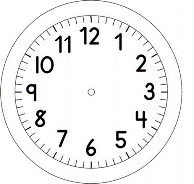 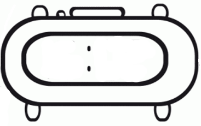 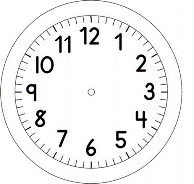 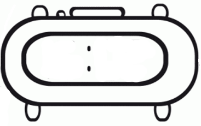      LIGUE AS LETRAS DA PALAVRA ÀS LETRAS CORRESPONDENTES  NO ALFABETO 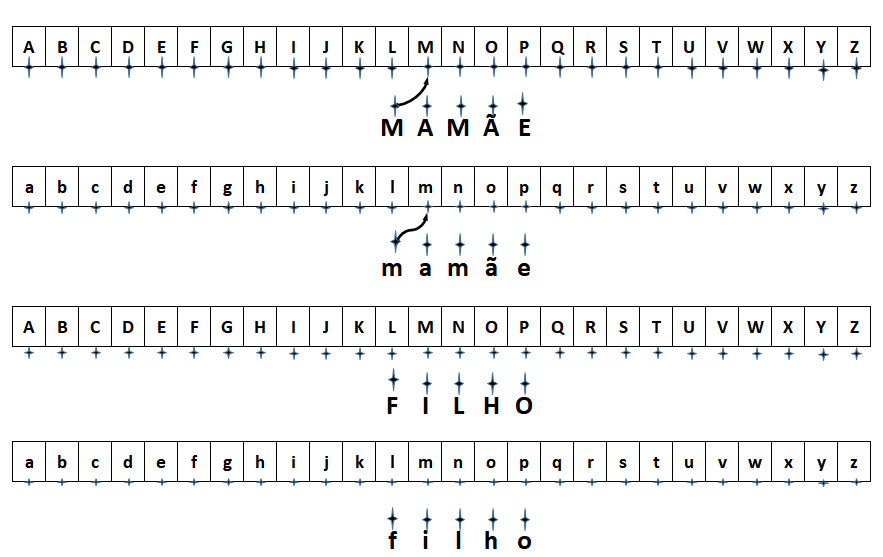 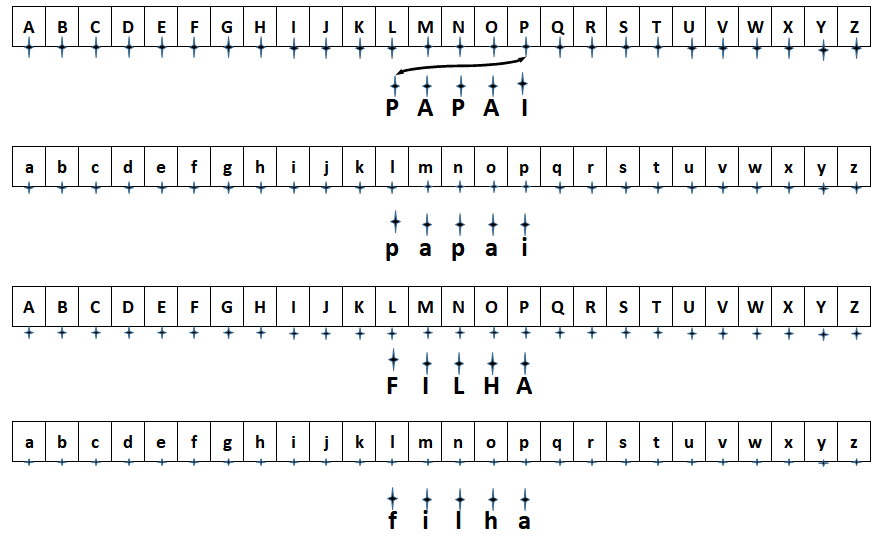 